Осторожно – дорога полна неожиданностей!Стремление родителей оградить своего ребенка от всех возможных опасностей естественно и понятно. Особенно пока он еще совсем кроха, когда заботиться о нем нужно круглосуточно. Но всю жизнь родители не смогут оберегать ребенка, защищать его от всех опасностей и делать его существование максимально безопасным. Дети должны приобретать свой собственный, уникальный и крайне необходимый им в дальнейшей жизни опыт.Родители должны помочь малышу выработать привычки безопасного поведения, условные рефлексы, которые помогут ему избежать опасных ситуаций и научат правильному поведению при их появлении. Основная задача, стоящая перед родителями, состоит в том, чтобы обеспечить малышу максимальный уровень безопасности, одновременно прививая ему навыки техники безопасности. Обучение безопасному поведению – процесс длительный и очень ответственный. Для того чтобы он стал еще и успешным, необходимо руководствоваться определенными правилами.Чтобы обезопасить своего малыша, постарайтесь поставить себя на его место и посмотрите на ваш дом, двор, улицу глазами ребенка – вы удивитесь, как много соблазнов находится в поле его зрения!Как только вы сделали окружение своего ребенка настолько безопасным, насколько это возможно, предоставьте ему больше свободы. Дети, как и все мы, учатся на своих ошибках, воспитывайте в детях чувство самосохранения наряду с уверенностью в себе.Следите за развитием своих детей, правильно оценивайте возможности ребенка, учите ребенка только тому, чему он действительно может научиться, до чего он уже дорос и что может выполнить.Закрепляйте на практике навыки безопасности, умейте объяснить правила безопасности так, чтобы ребенок понял, для этого все свои действия сопровождайте комментариями, это будет для ребенка очень познавательно.Помните, что все, что вы сейчас делаете для ребенка – это залог его безопасного будущего и Вашего спокойствия.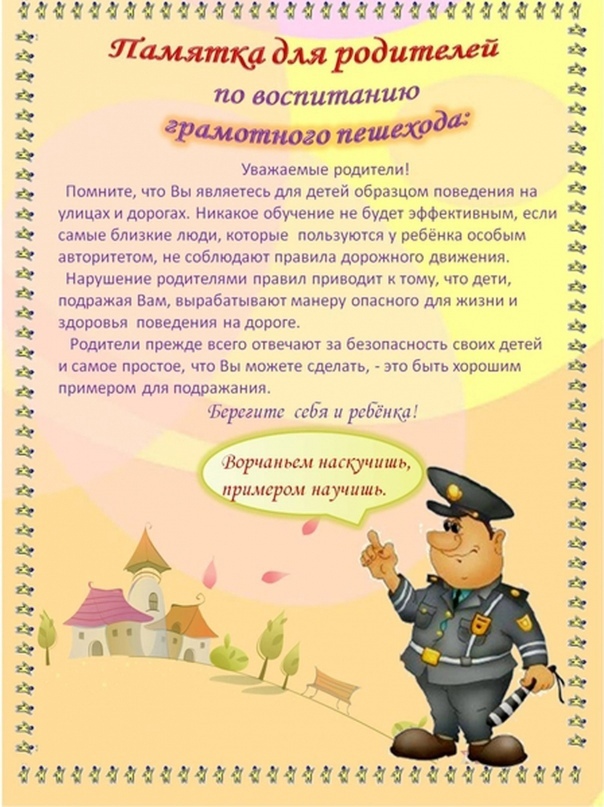 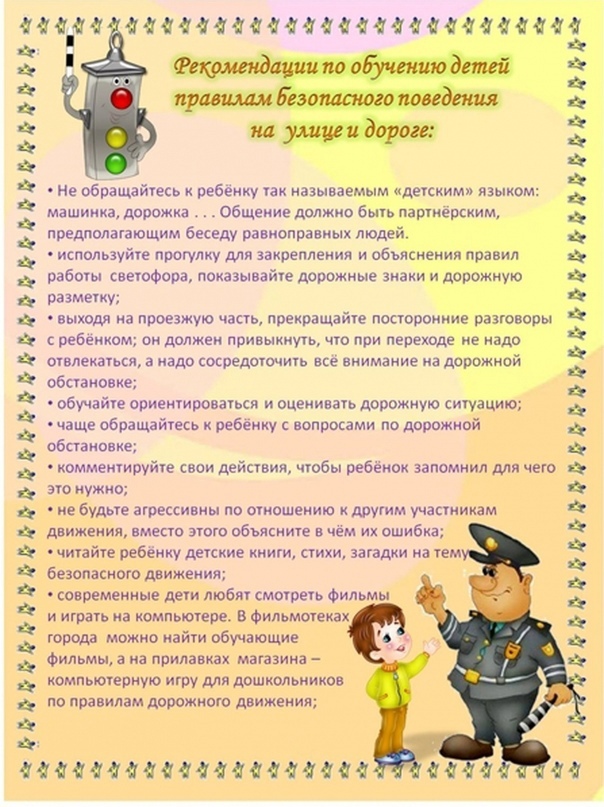 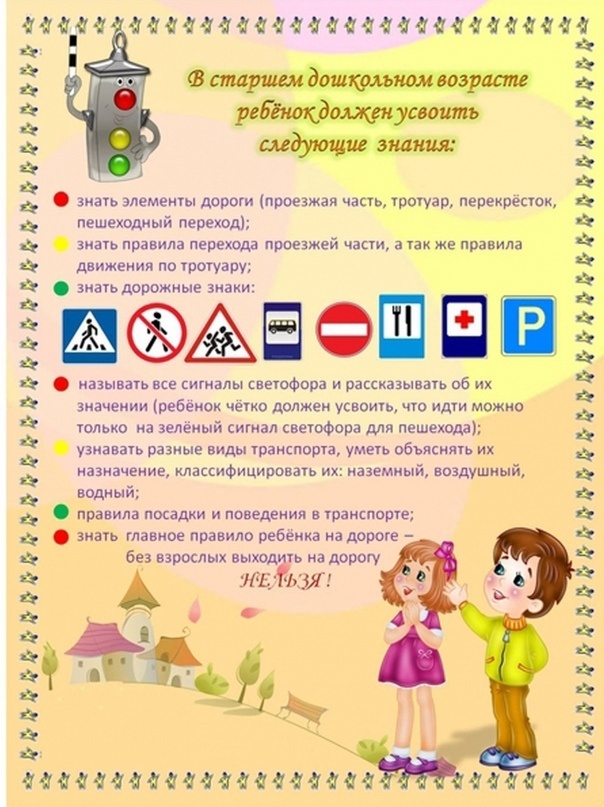 